проект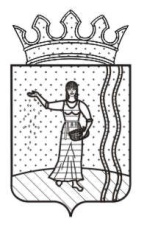 АДМИНИСТРАЦИЯИШИМОВСКОГО  СЕЛЬСКОГО ПОСЕЛЕНИЯОКТЯБРЬСКОГО МУНИЦИПАЛЬНОГО РАЙОНАПЕРМСКОГО КРАЯПОСТАНОВЛЕНИЕ00.00.2016 г.                                                                                                           № 00Об утверждении Административного регламентапо предоставлению муниципальной услуги«Заключение соглашения о перераспределении земельи (или) земельных участков, находящихся в государственной или муниципальной собственности,и земельных участков, находящихся в частной собственности»          С целью приведения нормативно-правовых актов администрации Ишимовского сельского поселения Октябрьского муниципального района Пермского края в соответствии с Федеральными законами от 27.07.2010 № 210-ФЗ «Об организации предоставления государственных и муниципальных услуг», от 06.10.2003 № 131-ФЗ "Об общих принципах организации местного самоуправления в Российской Федерации", руководствуясь Уставом Ишимовского сельского поселения,Администрация Ишимовского сельского поселения ПОСТАНОВЛЯЕТ:          1. Утвердить Административный регламент по предоставлению муниципальной услуги «Заключение соглашения о перераспределении земель  и (или) земельных участков, находящихся в государственной или муниципальной собственности, и земельных участков, находящихся в частной собственности» (прилагается).           2. Разместить настоящее постановление на официальном сайте Ишимовского сельского поселения Октябрьского муниципального района Пермского края.          3. Контроль за исполнением постановления возложить на специалиста по имуществу, землепользованию и градостроительству администрации Ишимовского сельского поселения Старцевой Н.Н.          4. Постановление вступает в силу со дня его обнародования.Глава сельского поселения                                                        С.В.Шархиев                                                                                             УТВЕРЖДЕН                                                                                             постановлением Администрации                                                                                             Ишимовского сельского поселения                                                                                             Октябрьского муниципального района                                                                                             Пермского края от 00.00.2016 № 00АДМИНИСТРАТИВНЫЙ РЕГЛАМЕНТпредоставления муниципальной услуги«Заключение соглашения о перераспределении земель и (или) земельных участков, находящихся в государственной или муниципальной собственности, и земельных участков, находящихся в частной собственности»Раздел 1. Общие положения1.1. Административный регламент по предоставлению муниципальной услуги «Заключение соглашения о перераспределении земель и (или) земельных участков, находящихся в государственной или муниципальной собственности, и земельных участков, находящихся в частной собственности» (далее - административный регламент) определяет сроки и последовательность действий (административные процедуры) при предоставлении муниципальной услуги (далее - муниципальная услуга).Административный регламент разработан в целях повышения качества предоставления и доступности муниципальных услуг и создания комфортных условий для получателей муниципальных услуг. 1.2. Круг заявителей.Получателями муниципальной услуги (далее - заявители) являются:- физические или юридические лица, либо их уполномоченные представители.1.3. Порядок информирования о муниципальной услуге. Информирование о предоставлении муниципальной услуги, в том числе о местонахождении и графике работы муниципального бюджетного учреждения «Многофункциональный центр предоставления государственных и муниципальных услуг» (далее - МФЦ) и Администрации Ишимовского сельского поселения Октябрьского муниципального района Пермского края (далее – Администрация), осуществляется:1.3.1. В МФЦ:- при личном обращении;- посредством Интернет-сайта;- телефона – 8(342) 270-11-20, доб. 81021.3.2. В Администрации:- в устной форме при личном обращении;- с использованием телефонной связи;- по письменным обращениям.1.3.3. Посредством размещения информации на официальном Интернет-портале администрации Ишимовского сельского поселения Октябрьского муниципального района Пермского края.1.3.4. Посредством размещения информации в федеральной государственной информационной системе «Единый портал государственных и муниципальных услуг (функций)» (далее – Портал).1.3.5. Посредством размещения информационных стендов в МФЦ и Администрации.1.3.6. На портале государственных и муниципальных услуг Пермского края.1.4. Консультирование по вопросам предоставления муниципальной услуги осуществляется бесплатно.Специалист, осуществляющий консультирование (посредством телефона или лично) по вопросам предоставления муниципальной услуги, должен корректно и внимательно относиться к заявителям.При консультировании по телефону специалист должен назвать свою фамилию, имя и отчество, должность, а затем в вежливой форме четко и подробно проинформировать обратившегося по интересующим его вопросам.Если специалист не может ответить на вопрос самостоятельно, либо подготовка ответа требует продолжительного времени, он может предложить обратившемуся лицу обратиться письменно либо назначить другое удобное для заинтересованного лица время для получения информации.Рекомендуемое время для телефонного разговора не более 10 минут, личного устного информирования - не более 20 минут.Индивидуальное письменное информирование (по электронной почте) осуществляется путем направления электронного письма на адрес электронной почты заявителя и должно содержать четкий ответ на поставленные вопросы.1.5. Информационные стенды, размещенные в МФЦ и  Администрации участвующих в предоставлении муниципальной услуги, должны содержать:- режим работы, адреса МФЦ и Администрации предоставляющих муниципальную услугу;- адрес официального Интернет-портала Администрации, адрес электронной почты Администрации;- почтовые адреса, телефоны, фамилии руководителей МФЦ и Администрации, предоставляющих муниципальную услугу;- порядок получения консультаций о предоставлении муниципальной услуги;- порядок и сроки предоставления муниципальной услуги;- образцы заявлений о предоставлении муниципальной услуги и образцы заполнения таких заявлений;- перечень документов, необходимых для предоставления муниципальной услуги;- основания для отказа в приеме документов, необходимых для предоставления муниципальной услуги;- досудебный (внесудебный) порядок обжалования решений и действий (бездействия) органа, предоставляющего муниципальную услугу, и органа, участвующего в предоставлении муниципальной услуги, а также их должностных лиц и муниципальных служащих;- иную информацию, необходимую для получения муниципальной услуги.Такая же информация размещается на официальном Интернет-портале администрации Ишимовского сельского поселения Октябрьского муниципального района Пермского края и сайте МФЦ.1.6. Информация о местонахождении и графике работы уполномоченных органов и адреса их местонахождения:Место нахождение администрации Ишимовского сельского поселения Октябрьского муниципального района Пермского края (далее - Администрация): Адрес: 617877, Пермский край, Октябрьский район, с.  Ишимово, ул. Мира, д. 12График работы: понедельник, вторник, среда, четверг, пятница: с 09-00 до17-00 ч., перерыв с 12-00 до13-00 ч.Телефон: (834266) 3-47-67        Адрес электронной почты Администрации Ишимовского сельского поселения: ishimovo-pos08@mail.ru.Местонахождение филиала Октябрьский КГАУ «Пермский краевой многофункциональный центр ПГМУ» (далее - «МФЦ»):617860, Пермский край, Октябрьский район, п. Октябрьский, ул. Ленина, д. 46.Филиал Октябрьский КГАУ «Пермский краевой многофункциональный центр ПГМУ» работает по следующему графику:Воскресенье, понедельник - выходной день, вторник - суббота с 09:00 часов до 18:00 часов,  четверг с 11:00 часов до 20:00 часов, без перерыва на обед.Контактный телефон: 8(342) 270-11-20, доб. 8102.Раздел 2. Стандарт предоставления муниципальной услуги2.1. Наименование Муниципальной услуги: «Заключение соглашения о перераспределении земель и (или) земельных участков, находящихся в государственной или муниципальной собственности, и земельных участков, находящихся в частной собственности».2.2.Предоставление Муниципальной услуги осуществляется Администрацией (ответственный исполнитель) при участии: - Управления Федеральной службы государственной регистрации, кадастра и картографии по Пермскому краю; - Межрайонной ИФНС России № 12 по Пермскому краю;- Федерального государственного бюджетного учреждения «Федеральная  кадастровая палата Федеральной службы государственной регистрации, кадастра и картографии» по Пермскому краю.2.3. Запрещено требовать от заявителя осуществления действий, в том числе согласований, необходимых для получения муниципальной услуги и связанных с обращением в иные государственные органы и организации, за исключением получения услуг, включенных в перечень услуг, которые являются необходимыми и обязательными для предоставления муниципальной услуги.2.4.Описание результата предоставления муниципальной услуги.   Результатом предоставления муниципальной услуги является выдача:- решения об утверждении схемы расположения земельного участка на кадастровом плане территории (далее - схемы расположения земельного участка) в форме постановления администрации;- согласия на заключение соглашения о перераспределении земель и (или) земельных участков в соответствии с утвержденным проектом межевания территории в форме постановления администрации;- решения об отказе в заключении соглашения о перераспределении земель и (или) земельных участков в форме постановления администрации;- уведомления о возврате заявления заявителю;- постановления о заключении соглашения о перераспределении, соглашение о перераспределении земель и (или) земельных участков, находящихся в государственной или муниципальной собственности (далее – соглашение о перераспределении).2.5. Срок предоставления муниципальной услуги.Срок предоставления муниципальной услуги составляет не более 30 дней, причем в указанный срок не входят сроки предоставления информации и проведения регистрационных действий сторонних организаций, указанных в пункте 2.2. настоящего Административного регламента. 2.6. Правовые основания для предоставления муниципальной услуги:- Конституция Российской Федерации;- Земельный кодекс Российской Федерации (с изменениями и дополнениями); - Гражданский кодекс Российской Федерации (с изменениями и дополнениями);- Федеральный закон от 27.07.2010 № 210-ФЗ «Об организации предоставления государственных и муниципальных услуг»;- Федеральный закон от 6 октября 2003 года № 131-ФЗ «Об общих принципах организации местного самоуправления в Российской Федерации»; - Устав Ишимовского сельского поселения Октябрьского муниципального района Пермского края. 2.7. Исчерпывающий перечень документов, необходимых в соответствии с нормативными правовыми актами для предоставления муниципальной услуги.2.7.1 Заявление по форме согласно приложению 1 к Регламенту; 2.7.2. Копия документа удостоверяющего личность заявителя2.7.3. Копии документов, подтверждающих полномочия представителя заявителя в случае, если с заявлением обращается представитель заявителя:- нотариально заверенная доверенность на представителя заявителя для физических лиц;- доверенность на представителя заявителя для юридических лиц, заверенная в установленном законом порядке;2.7.4. Копия документа удостоверяющего личность представителя заявителя;2.7.5. Копии правоустанавливающих или правоудостоверяющих документов на земельный участок, принадлежащий заявителю, в случае, если право собственности не зарегистрировано в Едином государственном реестре прав на недвижимое имущество и сделок с ним;2.7.6. Заверенный перевод на русский язык документов о государственной регистрации юридического лица в соответствии с законодательством иностранного государства в случае, если заявителем является иностранное юридическое лицо;2.7.7. Схема расположения земельного участка в случае, если отсутствует проект межевания территории, в границах которой осуществляется перераспределение земельных участков.Верность копии документа, представляемой для предоставления услуги, должна быть засвидетельствована в нотариальном порядке, за исключением случая, если заявитель представляет ее непосредственно и представляет одновременно для подтверждения верности такой копии соответствующий документ в подлиннике. Данный подлинник возвращается заявителю при выдаче расписки в получении документов.Перечень документов, перечисленных в п. 2.7 Регламента, является исчерпывающим. Требовать от заявителя документы, не указанные в п. 2.7 Регламента, не допускается.2.8. Заявление и сканированные копии документов, указанные в пункте 2.7., могут быть поданы заявителем в электронной форме после регистрации в федеральной государственной информационной системе «Единый портал государственных и муниципальных услуг».2.9. Исчерпывающий перечень документов, необходимых в соответствии с нормативными правовыми актами для предоставления муниципальной услуги, которые находятся в распоряжении государственных органов, органов местного самоуправления и иных органов и организаций, участвующих в предоставлении муниципальной услуги и которые заявитель вправе представить:-выписку из Единого государственного реестра юридических лиц (ЕГРЮЛ); -кадастровую выписку о земельном участке или кадастровый паспорт земельного участка; -выписку из Единого государственного реестра прав на недвижимое имущество и сделок с ним на земельный участок; при подаче заявления и прилагаемых документов по собственной инициативе. 2.10. Указанные в пункте 2.9.1. документы могут быть представлены по собственной инициативе заявителем самостоятельно. 2.11.В целях получения муниципальной услуги заявители обращаются с заявлением и приложенными к нему документами:1)в МФЦ;2)в Администрацию; 3)через Портал. Заявление и необходимые документы могут подаваться Заявителем в виде бумажных или электронных документов. Предоставление копий документов не допускается. Копии документов, направляемых по почте, требуют обязательного нотариального заверения.Электронные документы оформляются с применением электронной цифровой подписи и направляются через Портал.2.12. Запрещается требовать от заявителя:представления документов и информации или осуществления действий, представление или осуществление которых не предусмотрено нормативными правовыми актами, регулирующими отношения, возникающие в связи с предоставлением муниципальной услуги;представления документов и информации, которые в соответствии с нормативными правовыми актами Российской Федерации, нормативными правовыми актами Пермского края и муниципальными правовыми актами находятся в распоряжении государственных органов, органов местного самоуправления и (или) подведомственных государственным органам и органам местного самоуправления организаций, участвующих в предоставлении муниципальных услуг, за исключением документов, указанных в Федерального закона от 27 июля 2010 № 210-ФЗ «Об организации предоставления государственных и муниципальных услуг».2.13. Исчерпывающий перечень оснований для отказа в приеме документов, необходимых для предоставления муниципальной  услуги.К таким основаниям относятся:- наличие в заявлении исправлений, серьезных повреждений, не позволяющих однозначно истолковать его содержание;- отсутствие документов или части документов, необходимых для предоставления муниципальной услуги, перечисленных в п. 2.6. Регламента;- наличие в документах, необходимых для предоставления муниципальной услуги, исправлений, серьезных повреждений, не позволяющих однозначно истолковать их содержание;- текст заявления не поддается прочтению;- в заявлении заполнены не все поля, обязательные для заполнения.О наличии оснований для отказа в приеме документов заявителя информирует работник МФЦ, ответственный за прием документов, объясняет заявителю содержание выявленных недостатков в предоставленных документах и предлагает принять меры по их устранению.Заявитель вправе отозвать заявление, обратившись с соответствующим заявлением в МФЦ. В этом случае документы, представленные заявителем вместе с заявлением, в полном объеме в течение 5 рабочих дней подлежат возврату заявителю.2.14. Исчерпывающий перечень оснований для приостановления предоставления муниципальной  услуги.Основания для приостановления предоставления муниципальной услуги законодательством Российской Федерации не предусмотрены.2.15. Исчерпывающий перечень оснований для отказа в предоставлении муниципальной услуги.2.15.1. Основанием для отказа в заключении соглашения о перераспределении является:1) представленные документы по форме или содержанию не соответствуют требованиям действующего законодательства;2) представление недостоверных сведений заявителем;3) заявление о перераспределении земельных участков подано в случаях, не предусмотренных п. 1 ст. 39.28 Земельного кодекса Российской Федерации;4) не представлено в письменной форме согласие лиц, указанных в пункте 4 статьи 11.2 Земельного кодекса Российской Федерации, если земельные участки, которые предлагается перераспределить, обременены правами указанных лиц;Примечание: не требуется такое согласие на образование земельных участков из земельных участков, находящихся в государственной или муниципальной собственности и предоставленных государственным или муниципальным унитарным предприятиям, государственным или муниципальным учреждениям, а также в случаях, когда образование земельных участков может быть осуществлено на основании решения суда в обязательном порядке независимо от согласия собственников, землепользователей, землевладельцев, арендаторов, залогодержателей земельных участков, из которых при перераспределении образуются земельные участки.5) на земельном участке, на который возникает право частной собственности, в результате перераспределения земельного участка, находящегося в частной собственности, и земель и (или) земельных участков, находящихся в государственной или муниципальной собственности, будут расположены здание, сооружение, объект незавершенного строительства, находящиеся в государственной или муниципальной собственности, в собственности других граждан или юридических лиц, за исключением сооружения (в том числе сооружения, строительство которого не завершено), которое размещается на условиях сервитута, или объекта, который предусмотрен пунктом 3 статьи 39.36 Земельного кодекса Российской Федерации и наличие которого не препятствует использованию земельного участка в соответствии с его разрешенным использованием;6) проектом межевания территории или схемой расположения земельного участка предусматривается перераспределение земельного участка, находящегося в частной собственности, и земель и (или) земельных участков, находящихся в государственной или муниципальной собственности и изъятых из оборота или ограниченных в обороте;7) образование земельного участка или земельных участков предусматривается путем перераспределения земельного участка, находящегося в частной собственности, и земель и (или) земельного участка, находящихся в государственной или муниципальной собственности и зарезервированных для государственных или муниципальных нужд;8) проектом межевания территории или схемой расположения земельного участка предусматривается перераспределение земельного участка, находящегося в частной собственности, и земельного участка, находящегося в государственной или муниципальной собственности и являющегося предметом аукциона, извещение о проведении которого размещено в соответствии с пунктом 19 статьи 39.11 Земельного кодекса Российской Федерации, либо в отношении такого земельного участка принято решение о предварительном согласовании его предоставления, срок действия которого не истек;9) образование земельного участка или земельных участков предусматривается путем перераспределения земельного участка, находящегося в частной собственности, и земель и (или) земельных участков, которые находятся в государственной или муниципальной собственности и в отношении которых подано заявление о предварительном согласовании предоставления земельного участка или заявление о предоставлении земельного участка и не принято решение об отказе в этом предварительном согласовании или этом предоставлении;10) в результате перераспределения земельных участков площадь земельного участка, на который возникает право частной собственности, будет превышать установленные предельные максимальные размеры земельных участков;11) образование земельного участка или земельных участков предусматривается путем перераспределения земельного участка, находящегося в частной собственности, и земель, из которых возможно образовать самостоятельный земельный участок без нарушения требований, предусмотренных статьей 11.9 Земельного кодекса Российской Федерации, за исключением случаев перераспределения земельных участков в соответствии с подпунктами 1 и 4 пункта 1 статьи 39.28 Земельного кодекса Российской Федерации;12) границы земельного участка, находящегося в частной собственности, подлежат уточнению в соответствии с Федеральным законом «О государственном кадастре недвижимости»;13) имеются основания для отказа в утверждении схемы расположения земельного участка, предусмотренные пунктом 16 статьи 11.10 Земельного кодекса Российской Федерации;14) приложенная к заявлению о перераспределении земельных участков схема расположения земельного участка разработана с нарушением требований к образуемым земельным участкам или не соответствует утвержденным проекту планировки территории, землеустроительной документации, положению об особо охраняемой природной территории;15) земельный участок, образование которого предусмотрено схемой расположения земельного участка, расположен в границах территории, в отношении которой утвержден проект межевания территории.16) площадь земельного участка, на который возникает право частной собственности, превышает площадь такого земельного участка, указанную в схеме расположения земельного участка или проекте межевания территории, в соответствии с которыми такой земельный участок был образован, более чем на десять процентов.Решение об отказе в заключении соглашения о перераспределении должно быть обоснованным и содержать указание на все основания отказа.2.15.2. Основанием для отказа в утверждении схемы расположения земельного участка является:1) несоответствие схемы расположения земельного участка ее форме, формату или требованиям к ее подготовке, которые установлены в соответствии с пунктом 12 статьи 11.10 Земельного кодекса Российской Федерации;2) полное или частичное совпадение местоположения земельного участка, образование которого предусмотрено схемой его расположения, с местоположением земельного участка, образуемого в соответствии с ранее принятым решением об утверждении схемы расположения земельного участка, срок действия которого не истек;3) разработка схемы расположения земельного участка с нарушением предусмотренных статьей 11.9 Земельного кодекса Российской Федерации требований к образуемым земельным участкам;4) несоответствие схемы расположения земельного участка утвержденному проекту планировки территории, землеустроительной документации, положению об особо охраняемой природной территории;5) расположение земельного участка, образование которого предусмотрено схемой расположения земельного участка, в границах территории, для которой утвержден проект межевания территории.Отказ в предоставлении муниципальной услуги не препятствует повторному обращению заявителя о предоставлении такой услуги после устранения причин, послуживших основанием для отказа.2.16. Перечень услуг, которые являются необходимыми и обязательными для предоставления муниципальной услуги.Услуги, которые являются необходимыми и обязательными для предоставления муниципальной услуги:- выдача нотариально заверенной доверенности на представителя заявителя;- подготовка заверенного перевода на русский язык документов о государственной регистрации юридического лица в соответствии с законодательством иностранного государства;- подготовка схемы расположения земельного участка на кадастровом плане территории.2.17. Порядок, размер и основания взимания государственной пошлины или иной платы, взимаемой за предоставление муниципальной услуги.Предоставление муниципальной услуги заявителям осуществляется на безвозмездной основе.2.18. Максимальный срок ожидания в очереди при подаче заявления и при получении результата предоставления муниципальной услуги: -время ожидания в очереди для получения консультации не должно превышать пятнадцати минут в МФЦ, не должно превышать пятнадцати  минут в Администрации;-время ожидания для подачи документов, необходимых для получения Муниципальной услуги не должно превышать пятнадцати минут в МФЦ, не должно превышать пятнадцати  минут в Администрации;-время ожидания для получения результата предоставления Муниципальной услуги не должно превышать пятнадцати минут в МФЦ, не должно превышать пятнадцати минут в Администрации.2.19.Срок и порядок регистрации запроса заявителя о предоставлении Муниципальной услуги, в том числе в электронной форме.Срок регистрации заявления о предоставлении муниципальной услуги не может превышать 1 рабочего дня.2.19.1. Порядок регистрации заявления:- регистрация заявления производится работником МФЦ, либо специалистом Администрации;- заявление регистрируется с использованием программного обеспечения для регистрации входящей корреспонденции с присвоением входящего номера и даты.2.19.2. Порядок регистрации заявления полученного в электронной форме:- заявление о предоставлении муниципальной услуги, представленное в форме электронного документа, должно быть зарегистрировано в книге учета заявлений или электронном журнале не позднее рабочего дня, следующего за днем получения.Получение заявления и необходимых для предоставления муниципальной услуги документов, представляемых в форме электронных документов, подтверждается МФЦ путем направления расписки в форме электронного документа, подписанного электронной подписью (далее – электронная расписка). Электронная расписка выдается по выбору заявителя посредством отправления сообщения электронной почтой по указанному заявителем адресу электронной почты или с использованием веб-сервисов. Электронная расписка направляется заявителю в день регистрации заявления в книге учета заявлений или в электронном журнале. В Электронной расписке указываются входящий регистрационный номер заявления о предоставлении  муниципальной услуги и необходимых для предоставления муниципальной услуги документов, представленных в форме электронных документов. 2.20. Требования к помещениям, в которых предоставляется муниципальная услуга, к залу ожидания, местам для заполнения заявлений, информационным стендам с образцами их заполнения и перечнем документов, необходимых для предоставления муниципальной услуги.Здания, в которых расположены МФЦ и Администрация должны быть оборудованы отдельным входом для свободного доступа заинтересованных лиц.Входы в здания МФЦ и Администрацию оборудуются пандусами, специальными ограждениями и перилами позволяющими обеспечить беспрепятственный доступ инвалидов, включая инвалидов-колясочников.Центральный вход в здание МФЦ и Администрации должен быть оборудован информационной табличкой (вывеской), содержащей информацию о наименовании, местонахождении, режиме работы МФЦ и Администрации.Помещения для работников МФЦ и Администрации,  предоставляющих муниципальную услугу, должны соответствовать следующим требованиям:1) наличие соответствующих вывесок и указателей;2) наличие системы кондиционирования воздуха, средств пожаротушения;3) наличие удобной офисной мебели;4) наличие телефона;5) оснащение рабочих мест работников достаточным количеством компьютерной техники и организационной техники, а также канцелярскими принадлежностями;6) возможность доступа к справочным и правовым системам и информационно-телекоммуникационной сети "Интернет".Визуальная, текстовая информация о порядке предоставления муниципальной услуги размещается на информационном стенде в МФЦ и Администрации, или на информационном терминале в помещении МФЦ для ожидания и приема граждан (устанавливаются в удобном для граждан месте), а также на Портале и официальном сайте.Оформление визуальной, текстовой информации о порядке предоставления Муниципальной услуги должно соответствовать оптимальному зрительному и слуховому восприятию этой информации гражданами.Для ожидания заявителями приема, заполнения необходимых для получения муниципальной услуги документов отводятся места, оборудованные стульями, столами (стойками) для возможности оформления документов, обеспечиваются авторучками, бланками документов. Количество мест ожидания определяется исходя из фактической нагрузки и возможности их размещения в помещении.В местах предоставления муниципальной услуги предусматривается оборудование доступных мест общественного пользования (туалетов).Прием заявителей осуществляется ответственными специалистами, ведущими прием в соответствии с установленным графиком.В целях обеспечения конфиденциальности сведений о заявителе, одним специалистом одновременно ведется прием только одного заявителя. Одновременный прием двух и более заявителей не допускается.2.21. Показатели доступности и качества муниципальной услуги.2.21.1.Показателями доступности муниципальной услуги являются:- транспортная доступность к месту предоставления муниципальной услуги;- обеспечение беспрепятственного доступа лиц с ограниченными возможностями передвижения к помещениям, в которых предоставляется муниципальная услуга; - обеспечение предоставления муниципальной услуги с использованием возможностей Портала;- размещение информации о порядке предоставления муниципальной услуги на официальном сайте;- условия ожидания приема;- обоснованность отказов в предоставлении муниципальной услуги.- размещение информации о порядке предоставления муниципальной услуги на Портале.2.21.2.Показателями качества муниципальной услуги являются:- соблюдение срока предоставления муниципальной услуги;- соблюдение сроков ожидания в очереди при предоставлении муниципальной услуги;- отсутствие поданных в установленном порядке жалоб на решения и действия (бездействие) должностных лиц, муниципальных служащих принятые и осуществленные в ходе предоставления муниципальной услуги.2.22. Иные требования, в том числе учитывающие особенности предоставления муниципальной услуги в многофункциональном центре предоставления государственных и муниципальных услуг и особенности предоставления муниципальной услуги в электронной форме.На официальном сайте Ишимовского сельского поселения Октябрьского муниципального района Пермского края, Портале государственных и муниципальных услуг, на Едином портале многофункциональных центров предоставления государственных и муниципальных услуг Пермского края, на сайте МФЦ предоставляется возможность получения форм заявлений и иных документов, необходимых для получения Услуги в электронном виде.Прием заявлений о предоставлении государственных и муниципальных услуг в МФЦ, копирование и сканирование документов, предусмотренных частью 6 статьи 7 Федерального закона от 27 июля 2010 N 210-ФЗ «Об организации предоставления государственных и муниципальных услуг», информирование и консультирование заявителей о порядке предоставления государственных и муниципальных услуг, о ходе рассмотрения запросов о предоставлении государственных и муниципальных услуг, в МФЦ осуществляются бесплатно.При предоставлении услуги в МФЦ прием и выдача документов осуществляется работниками МФЦ. Для исполнения пакет документов передается непосредственно в Администрацию.Прием документов от заявителя, выдача результата предоставления муниципальной услуги, а также информирование и консультирование заявителей осуществляются работниками МФЦ в день обращения заявителя в порядке электронной  очереди, в том числе по предварительной записи (на определенное время и дату) непрерывно в течение рабочего дня, в соответствии с графиком работы МФЦ.В секторе информирования и ожидания работник МФЦ осуществляет организационную и консультационную помощь гражданам, обратившимся в МФЦ для получения муниципальной услуги.Обслуживание заявителей в МФЦ осуществляется с помощью электронной системы управления очередью, которая предназначена для регистрации заявителей в очереди; учета заявителей в очереди; управления отдельными очередями в зависимости от видов услуг; отображения статуса очереди; предварительной записи заявителей. Система управления очередью включает в себя систему голосового и визуального информирования, пульты операторов.В местах ожидания размещается касса отделения банка по приему платежей. Раздел 3. Состав, последовательность и сроки выполнения административных процедур, требования к порядку их выполнения, в том числе особенности выполнения административных процедур в электронной форме, а так же особенности выполнения административных процедур в многофункциональных центрах3.1. Предоставление муниципальной услуги включает в себя следующие административные процедуры:1) прием заявления и документов на предоставление муниципальной услуги;2)межведомственное взаимодействие с иными органами государственной власти, органами местного самоуправления и организациями, участвующими в предоставлении муниципальной услуги;3) рассмотрение заявления и формирование результата муниципальной услуги;4) выдача результата предоставления муниципальной услуги. 3.2. Прием заявления и документов на предоставление муниципальной услуги.3.2.1.Основанием для начала административной процедуры является обращение в МФЦ, либо в Администрацию, заявителя с заявлением и приложенными к нему документами, указанными в пункте 2.7.1. настоящего административного регламента.Заявление может быть подано:- при личном обращении заявителя в МФЦ;- в виде почтового обращения в Администрацию с описью вложения;-посредством отправки через Портал государственных и муниципальных услуг, Единый портал многофункциональных центров предоставления государственных и муниципальных услуг Пермского края, или через официальный сайт МФЦ.3.2.2. При личном обращении заявителя работник МФЦ, ответственный за прием заявления:- устанавливает личность заявителя, в том числе проверяет документ, удостоверяющий личность, проверяет полномочия заявителя, в том числе полномочия представителя действовать от его имени;- проверяет наличие всех необходимых документов по перечню документов, необходимых для предоставления муниципальной услуги;- проверяет соответствие представленных документов установленным требованиям, удостоверяясь, что:- документы в установленных законодательством случаях нотариально удостоверены, скреплены печатями (при наличии печати), имеют надлежащие подписи сторон или определенных законодательством должностных лиц;- тексты документов написаны разборчиво;- наименования заявителей, адреса их мест нахождения написаны полностью;- в документах нет подчисток, приписок, зачеркнутых слов и иных не оговоренных в них исправлений;- документы не исполнены карандашом;- документы не имеют серьезных повреждений, наличие которых не позволяет однозначно истолковать их содержание;- срок действия документов не истек;- документы представлены в полном объеме.При отсутствии оснований для отказа в приеме документов работник МФЦ оформляет с использованием системы электронной очереди расписку о приеме документов.МФЦ осуществляет запрос документов в рамках межведомственного взаимодействия, в случае, если документы не были представлены заявителем самостоятельно.Заявитель, представивший документы для получения муниципальной услуги, в обязательном порядке информируется работником МФЦ:о сроке предоставления муниципальной услуги;о возможности отказа в предоставлении муниципальной услуги.3.2.3. Порядок передачи курьером МФЦ пакета документов из МФЦ в Администрацию.Передача документов из МФЦ в Администрацию осуществляется в течение 1 рабочего дня после принятия, на основании реестра, который составляется в 2 экземплярах и содержит дату и время передачи.При передаче пакета документов должностное лицо Администрации, принимающее их, проверяет в присутствии курьера МФЦ соответствие и количество документов с данными, указанными в реестре, проставляет дату, время получения документов и подпись. Первый экземпляр реестра остается у должностного лица Администрации, второй - подлежит возврату курьеру МФЦ. Информация о получении документов заносится в электронную базу.Результатом административной процедуры является принятие от заявителя заявления и прилагаемых к нему документов и передача документов из МФЦ в Администрацию.3.2.4. В случае поступления представленных документов в Администрацию в виде почтового с описью вложения, должностное лицо Администрации, осуществляющее прием заявления и представленных документов, регистрирует заявление путем внесения входящего номера, даты регистрации и сведений о заявлении в Единую систему электронного документооборота.3.3. Межведомственное взаимодействие с иными органами государственной власти, органами местного самоуправления и организациями, участвующими в предоставлении муниципальной услуги.3.3.1. Основанием для начала административной процедуры является принятие должностным лицом Администрации заявления и прилагаемых к нему документов от курьера МФЦ. В случае непредставления заявителем по собственной инициативе документов, указанных в 2.9.1. Административного регламента, должностным лицом Администрации в течение 10 рабочих дней со дня поступления заявления в Администрацию подготавливается межведомственный запрос в соответствующий орган (организацию), указанный в 2.2. настоящего административного регламента, который подписывается главой Ишимовского сельского поселения Октябрьского муниципального района Пермского края.Межведомственный запрос оформляется в соответствии с требованиями, установленными Федеральным законом от 27 июля 2010 года № 210-ФЗ «Об организации предоставления государственных и муниципальных услуг».Запрос должен содержать следующие сведения:а) наименование органа (организации), направляющего запрос о предоставлении документов и (или) информации;б) наименование органа (организации), в адрес которого направляется запрос о предоставлении документов и (или) информации;в) наименование муниципальной услуги, для предоставления которой необходимо представление документа и (или) информации, а также, если имеется, номер (идентификатор) такой услуги в реестре государственных услуг;г) указание на положение нормативного правового акта, в котором установлено требование о представлении необходимого для предоставления услуги документа и (или) информации, и указание на реквизиты данного нормативного правового акта;д) сведения, необходимые для предоставления документа и (или) информации, установленные в административном регламенте предоставления муниципальной услуги, а также сведения, предусмотренные нормативными правовыми актами как необходимые для предоставления таких документов и (или) информации;е) контактная информация для направления ответа на запрос;ж) дата направления запроса и срок ожидаемого ответа на запрос;з) фамилия, имя, отчество и должность лица, подготовившего и направившего запрос, а также номер служебного телефона и (или) адрес электронной почты данного лица для связи.Направление межведомственного запроса осуществляется в электронной форме по каналам сети межведомственного электронного взаимодействия (СМЭВ) либо по иным электронным каналам.Также допускается направление запросов на бумажном носителе по почте, факсу, посредством курьера.Срок подготовки и направления ответа на межведомственный запрос о представлении документов и информации, для предоставления муниципальной услуги с использованием межведомственного информационного взаимодействия не может превышать 5 рабочих дней со дня поступления межведомственного запроса в орган или организацию, предоставляющие документ и информацию.Непредставление (несвоевременное представление) органом или организацией по межведомственному запросу документов и информации, необходимых для предоставления муниципальной услуги, не может являться основанием для отказа в предоставлении заявителю муниципальной услуги. Должностное лицо, не представившее (несвоевременно представившее) запрошенные и находящиеся в распоряжении соответствующего органа либо организации документ или информацию, подлежит административной, дисциплинарной или иной ответственности в соответствии с законодательством Российской Федерации.Результатом административной процедуры является получение ответов на межведомственные запросы от органов, участвующих в предоставлении муниципальной услуги.3.4. Рассмотрение заявления и формирование результата муниципальной услуги.3.4.1. По результатам рассмотрения приложенных к заявлению документов, а также информации, представленной по межведомственным запросам, при наличии предусмотренных законодательством оснований принимается решение о предоставлении муниципальной услуги или об отказе в предоставлении муниципальной услуги.При выявлении предусмотренных законодательством оснований для принятия решения об отказе в предоставлении муниципальной услуги в срок не позднее 7 календарных дней с момента выявления таких обстоятельств ответственный специалист в адрес заявителя готовит письмо с указанием причин отказа в предоставлении муниципальной услуги, которое подписывается главой Ишимовского сельского поселения Октябрьского муниципального района Пермского края.Передача решения об отказе в предоставлении муниципальной услуги в МФЦ для направления заявителю осуществляется в течение одного дня.3.4.2. При наличии всех необходимых документов для предоставления муниципальной услуги, ответственный специалист готовит проект Соглашения о перераспределении земель и (или) земельных участков, находящихся в государственной или муниципальной собственности, и земельных участков, находящихся в частной собственности (далее – Соглашение).Далее проект постановления Соглашения, согласовывается специалистами администрации Ишимовского сельского поселения Октябрьского муниципального района Пермского края.Согласованный проект Соглашения подписывает глава Ишимовского сельского поселения Октябрьского муниципального района Пермского края.Результатом административной процедуры является Соглашение администрации Ишимовского сельского поселения Октябрьского муниципального района Пермского края о  перераспределении земель и (или) земельных участков, находящихся в государственной или муниципальной собственности, и земельных участков, находящихся в частной собственности.Срок данной процедуры не может превышать 30 календарных дней со дня принятия заявления.3.4.3. При передаче пакета документов курьер МФЦ, принимающий их, проверяет в присутствии должностного лица Администрации соответствие и количество документов с данными, указанными в реестре, проставляет в реестре дату, время получения документов и подпись. Первый экземпляр реестра остается у курьера МФЦ, второй - подлежит возврату должностному лицу Администрации. Информация о получении документов заносится в электронную базу МФЦ.3.5. Выдача результата предоставления муниципальной услуги.3.5.1. При выдаче результата предоставления муниципальной услуги работник МФЦ:устанавливает личность заявителя, проверяет наличие расписки (в случае утери заявителем расписки распечатывает с использованием программного электронного комплекса 1 экземпляр расписки, на обратной стороне которой делает надпись «оригинал расписки утерян», ставит дату и подпись;знакомит заявителя с содержанием результата предоставления муниципальной услуги;выдает результат предоставления муниципальной услуги.Заявитель подтверждает получение результата предоставления муниципальной услуги личной подписью с расшифровкой в соответствующей графе расписки, которая хранится в МФЦ.Результатом административной процедуры является выдача заявителю Соглашения о перераспределении земель и (или) земельных участков, находящихся в государственной или муниципальной собственности, и земельных участков, находящихся в частной собственности.Срок административной процедуры составляет 1 рабочий день.3.6. Блок-схема предоставления муниципальной услуги приводится в приложении № 1 к Административному регламенту.Раздел 4. Формы контроля за исполнением Административного регламента4.1. Порядок осуществления текущего контроля за соблюдением и исполнением ответственными должностными лицами положений Административного регламента и иных нормативных правовых актов, устанавливающих требования к предоставлению муниципальной услуги, а также принятием ими решений.4.1.1. Текущий контроль за соблюдением последовательности действий, определенных административными процедурами по предоставлению муниципальной услуги, ответственными должностными лицами МФЦ и Администрации осуществляется их непосредственными руководителями.4.1.2. Текущий контроль осуществляется путем проведения проверок соблюдения положений настоящего Административного регламента, иных нормативных правовых актов Российской Федерации, Пермского края и муниципальных правовых актов при предоставлении ответственными должностными лицами муниципальной услуги, подготовки ответов на обращения граждан.4.2. Порядок и периодичность осуществления плановых и внеплановых проверок полноты и качества предоставления муниципальной услуги, в том числе порядок и формы контроля за полнотой и качеством предоставления муниципальной услуги.4.2.1. Контроль за полнотой и качеством предоставления муниципальной услуги осуществляется в формах:- плановых проверок соблюдения и исполнения ответственными должностными лицами положений настоящего Административного регламента, иных документов, регламентирующих деятельность по предоставлению муниципальной услуги;- внеплановых проверок соблюдения и исполнения ответственными должностными лицами положений настоящего Административного регламента, осуществляемых по обращениям физических лиц, по поручениям главы Ишимовского сельского поселения Октябрьского муниципального района Пермского края, на основании иных документов и сведений, указывающих на нарушение положений настоящего административного регламента.4.2.2. Периодичность осуществляемых плановых проверок полноты и качества предоставления муниципальной услуги устанавливается и осуществляется на основании правового акта Администрации.4.2.3. При проверке могут рассматриваться все вопросы, связанные с предоставлением муниципальной услуги (комплексные проверки), или отдельные вопросы (тематические проверки). Проверка также может проводиться по конкретному обращению граждан. Результаты проверки оформляются в виде справки, в которой отмечаются выявленные недостатки и предложения по их устранению.4.2.4. В ходе плановых и внеплановых проверок проверяются:знание ответственными должностными лицами требований настоящего Административного регламента, нормативных правовых актов, устанавливающих требования по предоставлению муниципальной услуги;соблюдение ответственными должностными лицами сроков и последовательности исполнения административных процедур, установленных настоящим Административным регламентом;правильность и своевременность информирования заявителей об изменении административных процедур, предусмотренных настоящим Административным регламентом;определение сроков устранения нарушений и недостатков, выявленных в ходе предыдущих проверок.4.3. Ответственность должностных лиц за решения и действия (бездействие), принимаемые (осуществляемые) в ходе предоставления муниципальной услуги.4.3.1. По результатам проведенных проверок, в случае выявления нарушений прав заявителя, осуществляется привлечение виновных лиц к ответственности, в соответствии с действующим законодательством Российской Федерации и Пермского края.4.3.2. Ответственные должностные лица, виновные в неисполнении или ненадлежащем исполнении требований настоящего Административного регламента, привлекаются к дисциплинарной ответственности, а также несут гражданско-правовую, административную и уголовную ответственность в порядке, установленном действующим законодательством Российской Федерации.4.3.3. Должностные лица несут персональную ответственность за соблюдение сроков и последовательности совершения административных действий. Персональная ответственность данных лиц закрепляется в их должностных инструкциях.4.4. Положения, характеризующие требования к порядку и формам контроля за предоставлением муниципальной услуги, в том числе со стороны граждан, их объединений и организаций:4.4.1. Порядок и формы контроля за предоставлением муниципальной услуги должны отвечать требованиям непрерывности и действенности (эффективности).4.4.2. Общественный контроль за исполнением муниципальной услуги может осуществляться в соответствии с действующим законодательством Российской Федерации.4.4.3. Граждане, их объединения и организации могут контролировать предоставление муниципальной услуги путем получения письменной и устной информации о результатах проведенных проверок и принятых по результатам проверок мерах.Раздел 5. Досудебный (внесудебный) порядок обжалования решений и действий (бездействия) органа, предоставляющего муниципальную услугу, а так же его должностных лиц, муниципальных служащих5.1. Информация для заявителя о его праве подать жалобу на решение и (или) действие (бездействие) органа местного самоуправления и (или) его должностных лиц при предоставлении муниципальной услуги.5.1.1. Заявитель имеет право на досудебное (внесудебное) обжалование решений и действий (бездействия) органов, предоставляющих муниципальную услугу, а также действий (бездействия) должностных лиц и муниципальных служащих в ходе предоставления муниципальной услуги (далее - досудебное (внесудебное) обжалование в Администрации.5.1.2. Жалоба на нарушение порядка предоставления муниципальной услуги (далее - жалоба) - требование заявителя или его законного представителя о восстановлении или защите нарушенных прав или законных интересов заявителя органом, предоставляющим муниципальную услугу, многофункциональным центром, должностным лицом органа, предоставляющего муниципальную услугу, или муниципальным служащим при получении данным заявителем муниципальной услуги.5.2. Предмет жалобы.5.2.1. Предметом досудебного (внесудебного) обжалования является конкретное решение и действие (бездействие) органов, предоставляющих муниципальную услугу, а также действия (бездействия) должностных лиц и муниципальных служащих в ходе предоставления муниципальной услуги, в результате которых нарушены права заявителя на получение муниципальной услуги, созданы препятствия к предоставлению муниципальной услуги.5.2.2. Заявитель может обратиться с жалобой в следующих случаях:нарушения срока регистрации запроса заявителя о предоставлении муниципальной услуги;нарушения срока предоставления муниципальной услуги;требования у заявителя документов, не предусмотренных нормативными правовыми актами Российской Федерации, нормативными правовыми актами Пермского края, муниципальными правовыми актами для предоставления муниципальной услуги;отказа в приеме документов, предоставление которых предусмотрено нормативными правовыми актами Российской Федерации, нормативными правовыми актами Пермского края, муниципальными правовыми актами для предоставления муниципальной услуги, у заявителя;отказа в предоставлении муниципальной услуги, если основания отказа не предусмотрены федеральными законами и принятыми в соответствии с ними иными нормативными правовыми актами Российской Федерации, нормативными правовыми актами Пермского края, муниципальными правовыми актами;затребование с заявителя при предоставлении муниципальной услуги платы, не предусмотренной нормативными правовыми актами Российской Федерации, нормативными правовыми актами Пермского края, муниципальными правовыми актами;отказа органа, предоставляющего муниципальную услугу, должностного лица органа, предоставляющего муниципальную услугу, в исправлении допущенных опечаток и ошибок в выданных в результате предоставления муниципальной услуги документах, либо нарушения установленного срока для таких исправлений.5.3. Органы местного самоуправления и уполномоченные на рассмотрение жалобы должностные лица, которым может быть направлена жалоба.5.3.1. Заявитель может направить жалобу в письменной форме на почтовый адрес Администрации, в адрес главы Ишимовского сельского поселения Октябрьского муниципального района Пермского края, а также в форме электронного сообщения на электронный адрес Администрации, либо обратиться лично в Администрацию во время личного приема или по телефону (834266)3 47 67.5.4. Порядок подачи и рассмотрения жалобы.5.4.1. Жалоба подается в письменной форме на бумажном носителе, в электронной форме в Администрацию.5.4.2. Жалоба на решения, принятые начальником общего отдела, предоставляющего муниципальную услугу, подается главе Ишимовского сельского поселения Октябрьского муниципального района Пермского края.5.4.3. Жалоба в устной форме предъявляется на личном приеме. При личном приеме заявитель предъявляет документ, удостоверяющий его личность.5.4.4. Жалоба может быть направлена по почте, через многофункциональный центр, с использованием информационно-телекоммуникационной сети «Интернет», официального сайта органа, предоставляющего муниципальную услугу, единого портала муниципальных услуг, либо регионального портала муниципальных услуг, а также может быть принята при личном приеме заявителя.5.4.5. Особенности подачи и рассмотрения жалоб на решения и действия (бездействие) органов местного самоуправления и их должностных лиц, муниципальных служащих устанавливаются нормативными правовыми актами Российской Федерации, нормативными правовыми актами Пермского края и муниципальными правовыми актами.5.4.6. Жалоба должна содержать:1) наименование органа, предоставляющего муниципальную услугу, должностного лица органа, предоставляющего муниципальную услугу, либо муниципального служащего, решения и действия (бездействие) которых обжалуются;2) фамилию, имя, отчество (последнее - при наличии), сведения о месте жительства заявителя - физического лица, либо наименование, сведения о местонахождении заявителя - юридического лица, а также номер (номера) контактного телефона(ов), адрес (адреса) электронной почты (при наличии) и почтовый адрес, по которым должен быть направлен ответ заявителю;3) сведения об обжалуемых решениях и действиях (бездействии) органа, предоставляющего муниципальную услугу, должностного лица органа, предоставляющего муниципальную услугу, либо муниципального служащего;4) доводы, на основании которых заявитель не согласен с решением и действием (бездействием) органа, предоставляющего муниципальную услугу, должностного лица органа, предоставляющего муниципальную услугу, либо муниципального служащего. Заявителем могут быть представлены документы (при наличии), подтверждающие доводы заявителя, либо их копии.5.5. Сроки рассмотрения жалобы.Жалоба, поступившая в орган, предоставляющий муниципальную услугу, подлежит рассмотрению должностным лицом, наделенным полномочиями по рассмотрению жалоб, в течение пятнадцати рабочих дней со дня ее регистрации, а в случае обжалования отказа органа, предоставляющего муниципальную услугу, должностного лица органа, предоставляющего муниципальную услугу, в приеме документов у заявителя либо в исправлении допущенных опечаток и ошибок или в случае обжалования нарушения установленного срока таких исправлений - в течение пяти рабочих дней со дня ее регистрации. Правительство Российской Федерации вправе установить случаи, при которых срок рассмотрения жалобы может быть сокращен.5.6. Перечень оснований для приостановления рассмотрения жалобы в случае, если возможность приостановления предусмотрена законодательством Российской Федерации.5.6.1. Оснований для приостановления рассмотрения жалобы законодательством Российской Федерации не предусмотрено.5.7. Результат рассмотрения жалобы.5.7.1. По результатам рассмотрения жалобы орган, предоставляющий муниципальную услугу, принимает одно из следующих решений:- удовлетворяет жалобу;- отказывает в удовлетворении жалобы.5.7.2. В случае признания жалобы обоснованной жалоба удовлетворяется, в том числе в форме отмены принятого решения, исправления допущенных органом, предоставляющим муниципальную услугу, опечаток и ошибок в выданных в результате предоставления муниципальной услуги документах, возврата заявителю денежных средств, взимание которых не предусмотрено нормативными правовыми актами Российской Федерации, нормативными правовыми актами Пермского края, муниципальными правовыми актами, а также в иных формах.5.7.3. В случае признания жалобы об обжаловании решений и действий (бездействия) органов, предоставляющих муниципальную услугу, а также действий (бездействия) должностных лиц и муниципальных служащих в ходе предоставления муниципальной услуги необоснованной заявителю направляется письменное уведомление, в котором разъясняется порядок обращения в суд общей юрисдикции в порядке гражданского судопроизводства в течение трех месяцев со дня, когда заявителю стало известно о нарушении его прав и свобод. Одновременно заявитель уведомляется о признании обращения необоснованным и о принятых мерах.5.7.4. В случае установления в ходе или по результатам рассмотрения жалобы признаков состава административного правонарушения или преступления должностное лицо, наделенное полномочиями по рассмотрению жалоб, незамедлительно направляет имеющиеся материалы в органы прокуратуры.5.8. Порядок информирования заявителя о результатах рассмотрения жалобы.5.8.1. Не позднее дня, следующего за днем принятия решения, указанного в  административном регламенте, заявителю в письменной форме и по желанию заявителя в электронной форме направляется мотивированный ответ о результатах рассмотрения жалобы.5.8.2. Если изложенные в устном обращении факты и обстоятельства являются очевидными и не требуют дополнительной проверки, ответ на обращение, с согласия заявителя, может быть дан устно в ходе личного приема. При несогласии заявителя дается письменный ответ по существу поставленных в жалобе вопросов.5.9. Порядок обжалования решения по жалобе.5.9.1. Заявитель вправе обжаловать в суде решение органа местного самоуправления, должностного лица, муниципального служащего, принятое по жалобе, если считает, что нарушены его права и свободы. Заявитель вправе в течение трех месяцев обратиться непосредственно в суд или вышестоящий в порядке подчиненности орган местного самоуправления, к должностному лицу,  муниципальному служащему.5.10. Право заявителя на получение информации и документов, необходимых для обоснования рассмотрения жалобы.5.10.1. Заявитель имеет право на получение исчерпывающей информации и документов, необходимых для обоснования и рассмотрения жалобы.5.11. Способы информирования заявителей о порядке подачи и рассмотрения жалобы.5.11.1. О порядке подачи и рассмотрения жалобы заявители могут быть проинформированы:по телефону;по письменному обращению;при личном обращении заявителей в Администрацию;по письменному запросу на адрес электронной почты Администрации;на информационных стендах Администрации;в средствах массовой информации.                                                                           Приложение № 1                                                                           к Административному регламенту                                                                           предоставления муниципальной услуги                                                                           «Заключение соглашения о перераспределении                                                                           земель и (или) земельных участков, находящихся                                                                           в государственной или муниципальной                                                                           собственности, и земельных участков,                                                                           находящихся в частной собственности»Примерная форма заявления                                                                           Приложение № 2                                                                           к Административному регламенту                                                                           предоставления муниципальной услуги                                                                           «Заключение соглашения о перераспределении                                                                           земель и (или) земельных участков, находящихся                                                                           в государственной или муниципальной                                                                           собственности, и земельных участков,                                                                           находящихся в частной собственности»УведомлениеАдминистрация Ишимовского сельского поселения Октябрьского муниципального района Пермского края сообщает Вам, что в связи с (указать пункт регламента) Вам отказано в предоставлении муниципальной услуги.Сообщаем Вам, что отказ в предоставлении муниципальной услуги не препятствует повторному обращению заявителя в Администрацию или МФЦ после устранения причины, послужившей основанием для отказа.Глава сельского поселения                                                           С.В.Шархиев                                                                                                                                                                       Приложение № 3                                                                                                                                                                       к Административному регламенту                                                                                                                                                                       предоставления муниципальной услуги                                                                                                                                                                       «Заключение соглашения о перераспределении                                                                                                                                                                       земель и (или) земельных участков, находящихся                                                                                                                                                                       в государственной или муниципальной                                                                                                                                                                       собственности, и земельных участков,                                                                                                                                                                       находящихся в частной собственности»Блок-схемаПоследовательность действий предоставления муниципальной услуги «Заключение соглашения о перераспределении земель и (или) земельных участков, находящихся в государственной или муниципальной собственности, и земельных участков, находящихся в частной собственности»В Администрацию Ишимовского сельского поселения Октябрьского района Пермского краяот  ИО заявителя (представителя заявителя)*____________________________________________наименование юридического лица*____________________________________________реквизиты документа, удостоверяющего личность (для физических лиц)*___________________________________________сведения о регистрации в ЕГРЮЛ (для юридических лиц)*____________________________________________идентификационный номер налогоплательщика (для юридических лиц)*____________________________________________адрес почтовый*_________________________________адрес эл. почты*_________________________________телефон* _______________________________________ЗАЯВЛЕНИЕ о перераспределении земель и (или) земельных участков, находящихся в государственной или муниципальной собственности, и земельных участков, находящихся в частной собственностиПрошу заключить соглашение о перераспределении земель и (или) земельных участков, находящихся в государственной или муниципальной собственности, и земельных участков, находящихся в частной собственности:ЗАЯВЛЕНИЕ о перераспределении земель и (или) земельных участков, находящихся в государственной или муниципальной собственности, и земельных участков, находящихся в частной собственностиПрошу заключить соглашение о перераспределении земель и (или) земельных участков, находящихся в государственной или муниципальной собственности, и земельных участков, находящихся в частной собственности:Решение о предоставлении услуги прошу предоставить следующим выбранным мною способом: (напротив выбранного способа поставить любой знак)К заявлению прилагаю следующие документы:(напротив приложенного документа поставить любой знак)«______» __________________ 20____ г.                                         __________________________________                                                                                                                                                                                                                          (подпись, расшифровка подписи)* Информация и документы, наличие которых является обязательным.**Информация и документы, наличие которых является обязательным в случаях, установленных законодательством.Документы, указанные в п.п. 2,5,6  предоставляются заявителями по собственной инициативе либо могут быть запрошены в порядке межведомственного информационного взаимодействия.Решение о предоставлении услуги прошу предоставить следующим выбранным мною способом: (напротив выбранного способа поставить любой знак)К заявлению прилагаю следующие документы:(напротив приложенного документа поставить любой знак)«______» __________________ 20____ г.                                         __________________________________                                                                                                                                                                                                                          (подпись, расшифровка подписи)* Информация и документы, наличие которых является обязательным.**Информация и документы, наличие которых является обязательным в случаях, установленных законодательством.Документы, указанные в п.п. 2,5,6  предоставляются заявителями по собственной инициативе либо могут быть запрошены в порядке межведомственного информационного взаимодействия.______________________________,(Ф.И.О. заявителя)________________________________________________________________адрес проживания